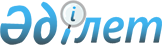 Об установлении водоохранных зон и водоохранных полос реки Красноярка (правый берег) и ручья Березовский (левый берег) в створе испрашиваемого товариществом с ограниченной ответственностью "Rich Land int" земельного участка, расположенного северо-восточнее поселка Верхнеберезовка Глубоковского района Восточно-Казахстанской области, и режима их хозяйственного использованияПостановление Восточно-Казахстанского областного акимата от 12 мая 2021 года № 179. Зарегистрировано Департаментом юстиции Восточно-Казахстанской области 18 мая 2021 года № 8802
      Примечание ИЗПИ.
      В тексте документа сохранена пунктуация и орфография оригинала.
      В соответствии со статьями 39, 116, 125, 145-1 Водного кодекса Республики Казахстан от 9 июля 2003 года, подпунктом 8-1) пункта 1 статьи 27 Закона Республики Казахстан от 23 января 2001 года "О местном государственном управлении и самоуправлении в Республике Казахстан", на основании утвержденной проектной документации и в целях поддержания водных объектов в состоянии, соответствующем санитарно-гигиеническим и экологическим требованиям, для предотвращения загрязнения, засорения и истощения поверхностных вод, а также сохранения растительного и животного мира, Восточно-Казахстанский областной акимат ПОСТАНОВЛЯЕТ:


      1. Установить:
      1) водоохранные зоны и водоохранные полосы реки Красноярка (правый берег) и ручья Березовский (левый берег) в створе испрашиваемого товариществом с ограниченной ответственностью "Rich Land int" земельного участка, расположенного северо-восточнее поселка Верхнеберезовка Глубоковского района Восточно-Казахстанской области, согласно приложению к настоящему постановлению;
      2) специальный режим хозяйственного использования на территории водоохранных зон и режим ограниченной хозяйственной деятельности на территории водоохранных полос реки Красноярка (правый берег) и ручья Березовский (левый берег) в створе испрашиваемого товариществом с ограниченной ответственностью "Rich Land int" земельного участка, расположенного северо-восточнее поселка Верхнеберезовка Глубоковского района Восточно-Казахстанской области, согласно действующему законодательству Республики Казахстан.
      2. Управлению природных ресурсов и регулирования природопользования Восточно-Казахстанской области передать утвержденную проектную документацию акиму Глубоковского района для принятия мер в соответствии с установленной законодательством Республики Казахстан компетенцией и специально уполномоченным государственным органам для учета в государственном земельном кадастре и для осуществления государственного контроля за использованием и охраной водного фонда и земельных ресурсов.
      3. Управлению природных ресурсов и регулирования природопользования области в установленном законодательством Республики Казахстан порядке обеспечить:
      1) государственную регистрацию настоящего постановления в территориальном органе юстиции;
      2) размещение настоящего постановления на интернет-ресурсе акима Восточно-Казахстанской области после его официального опубликования. 
      4. Контроль за исполнением настоящего постановления возложить на заместителя акима области по вопросам агропромышленного комплекса. 
      5. Настоящее постановление вводится в действие по истечении десяти календарных дней после дня его первого официального опубликования.
      "СОГЛАСОВАНО" 
Исполняющий обязанности руководителя 
Ертисской бассейновой инспекции  
по регулированию использования 
и охране водных ресурсов 
Комитета по водным ресурсам  
Министерства экологии, геологии 
и природных ресурсов Республики Казахстан _____________________ М. Иманжанов 
"_____" _____________ 2021 года Водоохранные зоны и водоохранные полосы реки Красноярка (правый берег) и ручья Березовский (левый берег) в створе испрашиваемого товариществом с ограниченной ответственностью "Rich Land int" земельного участка, расположенного северо-восточнее поселка Верхнеберезовка Глубоковского района Восточно-Казахстанской области
      Примечание:
      Границы и ширина водоохранных зон и водоохранных полос отражены в картографическом материале утвержденной проектной документации.
					© 2012. РГП на ПХВ «Институт законодательства и правовой информации Республики Казахстан» Министерства юстиции Республики Казахстан
				
      Аким  Восточно-Казахстанской области 

Д. Ахметов
Приложение к постановлению 
Восточно-Казахстанского 
областного акимата 
от 12 мая 2021 года № 179
Водный объект
Водоохранные зоны
Водоохранные зоны
Водоохранные зоны
Водоохранные полосы
Водоохранные полосы
Водоохранные полосы
Водный объект
Протяженность, км
Площадь, га
Ширина,м
Протяженность, км
Площадь, га
Ширина, м
1
2
3
4
5
6
7
Река Красноярка (правый берег)
3,961
59,456
500
0,497
7,919
35
Ручей Березовский (левый берег)
3,961
59,456
500
1,173
2,089
35